Про внесення змін до рішення Гірської сільської ради від 06.01.2021 року № 162-5-VІІІ «Про початок реорганізації Гірської сільської ради як розпорядника бюджетних коштів».  Керуючись ст. 25, 59 Закону України «Про місцеве  самоврядування в Україні», ст. 8 Закону України «Про добровільне об’єднання територіальних громад», Бюджетного кодексу України, Закону України «Про державну реєстрацію юридичних осіб та фізичних осіб-підприємців та громадських формувань», Закону України «Про бухгалтерський облік та фінансову звітність України» ч. 4 ст. 31 Закону України «Про Національний архівний фонд та архівні установи», Порядку подання фінансової звітності, затвердженого Постановою Кабінету Міністрів України від 28.02.2000 року № 419, п. 7 Розділу І Положення про інвентаризацію активів та зобов’язань, затвердженого Наказом Міністерства фінансів України від 02.09.2014 року № 879, ч. 4 ст. 3 Розділу ХІV Правил організації діловодства та архітектурного збереження документів у державних органах, органах місцевого самоврядування, на підприємствах, в установах і організаціях, Гірська сільська радаВИРІШИЛА:1. Внести зміни в пункт 2 даного рішення та викласти в наступній редакції:«2. Правонаступником, як розпорядника бюджетних коштів визнати Виконавчий комітет Гірської сільської ради Бориспільського району Київської області. Правонаступником по виконанню робіт «Капітальний ремонт ДНЗ «Берізка» по вул. Тургенєва, 5 в с. Гора Бориспільського району Київської області» визнати Управління житлово-комунального господарства та капітального будівництва виконавчого комітету Гірської сільської ради.» 3. Контроль за виконанням цього рішення покласти на Гірського сільського голову.  с. Горавід                       2021 року№               -VІІІ      Сільський голова                                                         	   	Роман ДМИТРІВГІРСЬКА  СІЛЬСЬКА  РАДА  БОРИСПІЛЬСЬКИЙ  РАЙОНКИЇВСЬКОЇ  ОБЛАСТІПроєкт Р І Ш Е Н Н Я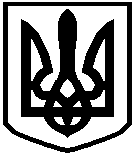 